Вільнянська ЗОШ I-IIIст. № 3Вільнянської районної ради Запорізької областіЗВІТПРО РОБОТУ ЛІТНЬОЇ МОВНОЇ ШКОЛИ« ВОДОГРАЙ»                                                 2016-2017 н. р.                                                    Виконала :Фьодорова Вікторія Вікторівна Літня мовна школа «ВОДОГРАЙ» функціонувала на базі  Вільнянської ЗОШ I-IIIст. №  з 29 травня по 16 червня 2017 року.  Літню мовну школу відвідувало 47 учнів  2- 10 кл. нашої школи.Координатором школи була призначена Фьодорова Вікторія Вікторівна– вчитель англійської мови. Наставниками  загонів були досвідчені педагоги:Подліянова Алла Андріївна, Фоміна Олена Пилипівна, Віротченко Ольга Гнатівна,  Бучинська Олена Анатоліївна, Лебединська Надія Миколаївна, Поліщук Світлана Анатоліївна, Шовкова Ірина Володимирівна.Завданнями забезпечення повноцінного літнього відпочинку влітній мовній школі були:• створення у дітей хорошого емоційного настрою, привнесення почуття романтики в повсякденне життя;• покращення комунікативних навичок вихованців на заняттях з англійської, німецької, російської та української мов;• вміння використовувати іноземну мову в побуті;• виховання поваги до традицій та звичаїв інших народів;• виявлення інтересів, захоплень дітей, розвиток бажання отримати нові знання, вміння, навички;• навчання дітей діяти у колективі.Організація відпочинку передбачала різноманітність вибору заходів,можливість кожного вихованця задовольнити свої потреби.Всі види виховної діяльності в школі здійснювались відповідно до режиму дня. Робота проводилась згідно плану та висвітлювалась щодня на сайті школи. Діти та їхні батьки мали змогу знайомитися з путівкою дня. Щоденно вівся фоторепортаж подій у літній мовній школі.Обов’язковим було дотримання санітарно-гігієнічних вимог: створення порядку і затишку у  приміщеннях, в ігрових кімнатах, актовій залі, місцях відпочинку.Комплектацію загонів здійснено з урахуванням вікових особливостей дітей та їх інтересів . Всі діти поділені на 4 загони. Кожен загін має свою назву, девіз, речівку, пісню, емблему. 29 травня 2017 року  всі учні були поділені по загонам: англомовний - «BINGO», німецькомовний - «DEUTSCHFREUNDE», українськомовний  -«УКРАЇНЦІ» та російськомовний -  «ДРУЖБА» .Діти ознайомилися з режимом роботи та правилами поведінки в школі. Було обрано командирів у загонах, а також учні розучували загонові девізи , пісні, речівки на різних мовах. Відбувся  тренінг щодо згуртованості колективу.Всі  дні загони працювали за своїм особисто складеним планом роботи.16 червня  у школі відбулося  свято, присвячене закінченню  роботи  літньої мовної школи «ВОДОГРАЙ» . Протягом  трьох тижнів діти мали змогу побачити  відмінний від шкільного стиль викладання, де акцент ставиться на практичній частині та знаннях, які можна застосувати пізніше і в інших областях. Під час перебування в літній мовній школі діти  здобували  необхідні навички, непомітно долали  мовний бар’єр,  удосконалювали  свою розмовну мову,  поєднували навчання із захоплюючим  відпочинком . На заключному підсумковому концерті учні та гості  переглянули  результат роботи мовної школи:  театралізовані вистави на іноземній мові, вірші, пісні, танці.Директор Вільнянської загальноосвітньої школи І-ІІІ ступенів № 3 	   	І.М. Гринько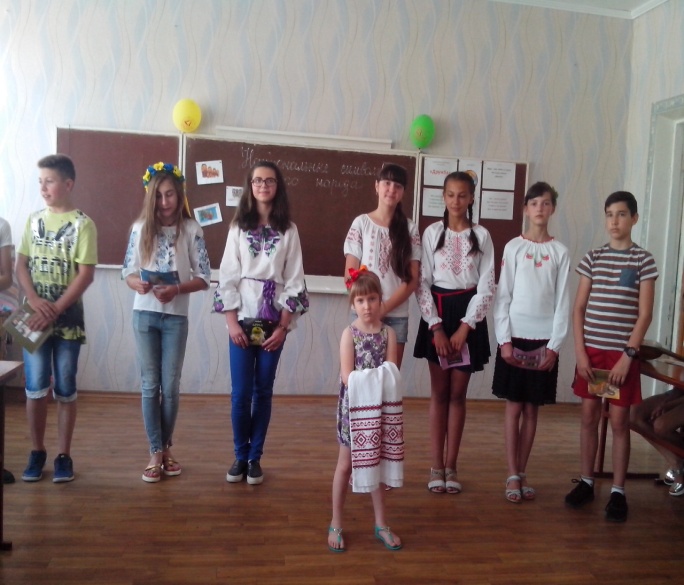 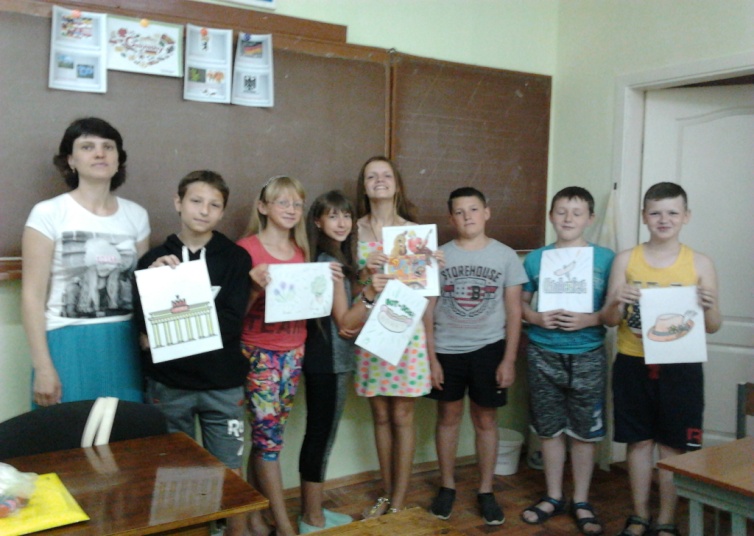 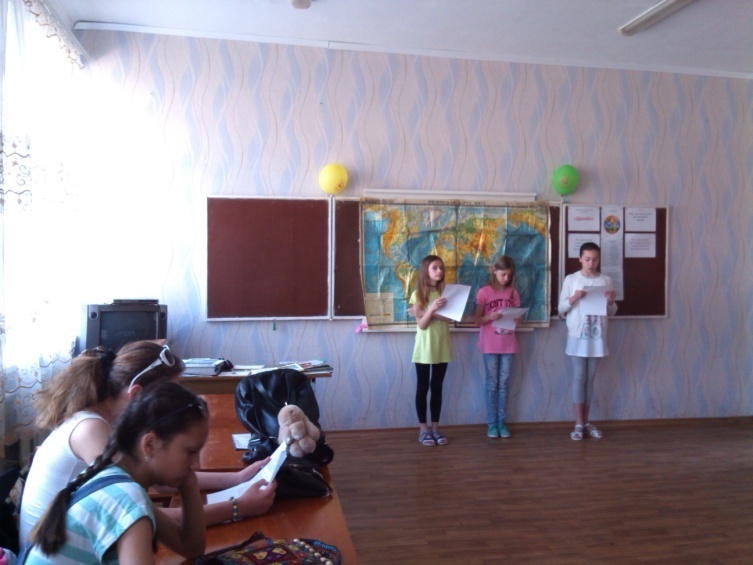 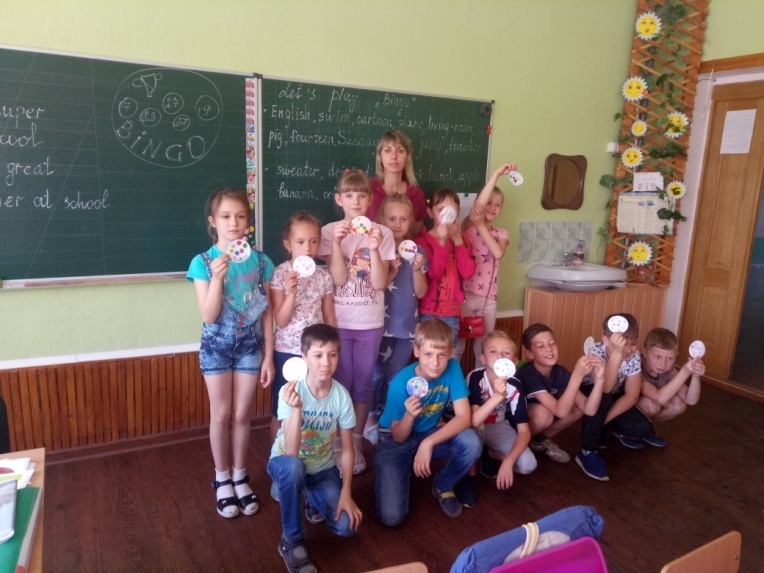 